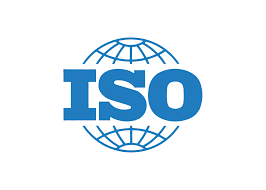 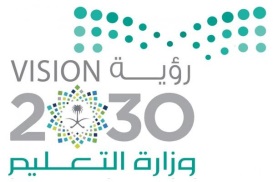 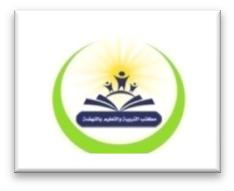 الوحدة :تاريخ التنفيذ :من (        )إلى (        )التاريخاليومالحصةالآياتالآياتالهدفالمهارةالمعيارالوسيلةالاستراتيجيةالتقويمالتقويمأنواعه أدواته   سورة  (              )   من آية            إلى آية   أن تتلو التلميذة السورة تلاوة مجودة  بانطلاق  أن تحفظ  التلميذة الآيات حفظا متقنا أن تتعرف الطالبة على أماكن السورأن تمارس التلميذة آداب التلاوةأن تتلو التلميذة السورة تلاوة مجودة  بانطلاق  أن تحفظ  التلميذة الآيات حفظا متقنا أن تتعرف الطالبة على أماكن السورأن تمارس التلميذة آداب التلاوةقراءة استماعقراءةاستماعحفظ السورة المطلوبةالانطلاق في الحفظ جهاز العرض المصحفالمسجللوحة السبورةأخرى□ المساجلة الحلقية □4-2-1□القراءة الثنائية □ أخرىبنائيتشخيصيختاميملاحظة الأداءالملاحظةاختبار شفهيالواجب  : (  ................................................................................................................................................  ) الواجب  : (  ................................................................................................................................................  ) الواجب  : (  ................................................................................................................................................  ) الواجب  : (  ................................................................................................................................................  ) الواجب  : (  ................................................................................................................................................  ) الواجب  : (  ................................................................................................................................................  ) الواجب  : (  ................................................................................................................................................  ) الواجب  : (  ................................................................................................................................................  ) الواجب  : (  ................................................................................................................................................  ) الواجب  : (  ................................................................................................................................................  ) الواجب  : (  ................................................................................................................................................  ) الواجب  : (  ................................................................................................................................................  ) 